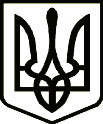 Україна    НОСІВСЬКА МІСЬКА РАДА
Носівського району ЧЕРНІГІВСЬКОЇ ОБЛАСТІР І Ш Е Н Н Я( сорок сьома сесія  сьомого скликання)14 грудня  2018 року                           		                           №  56 /47/VII м. Носівка     Про внесення змін до рішення46 сесії Носівської міської ради від 16.11.2018 року № 21/46/VII«Про надання в оренду земельнихділянок ТОВ  «Носівський цукровий завод»Відповідно до статей 26, 60  Закону України «Про місцеве самоврядування в Україні», статі 12 Земельного кодексу України, враховуючи клопотання ТОВ «Носівський цукровий завод», міська рада вирішила:1. Внести зміни до рішення 46 сесії Носівської  міської  ради  від  16.11.2018  року  №21/46/VIІ «Про надання  в оренду земельних ділянок ТОВ «Носівський цукровий завод» в пункті 1замість слів «терміном на один рік» слід читати «терміном на один місяць».   2. Контроль за виконанням рішення покласти на постійну комісію з питань депутатської діяльності й етики, законності й правопорядку, охорони прав і законних інтересів громадян.           Міський голова                                                                 В.М. Ігнатченко